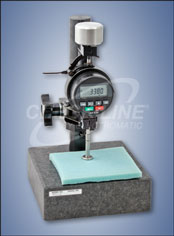          Optional Presser Foot (Feeler/Anvil) Offered 
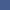          Optional Presser Foot (Feeler/Anvil) Offered 
         Optional Presser Foot (Feeler/Anvil) Offered 
     For Materials Equal to or Below 35 IRHD      For Materials Equal to or Below 35 IRHD 